Y2 Learning Project – The Rainforest 8th June 2020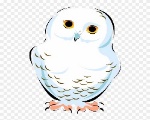 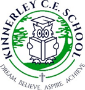 Hello our lovely Snowy Owls! I hope you are all doing ok! Here are this week’s activities for you to get stuck into. We’re missing you verymuch, however we love seeing all your work, photos and videos uploaded on Seesaw love Mrs Madin and Mrs Tate xY2 Learning Project – The Rainforest 8th June 2020Hello our lovely Snowy Owls! I hope you are all doing ok! Here are this week’s activities for you to get stuck into. We’re missing you verymuch, however we love seeing all your work, photos and videos uploaded on Seesaw love Mrs Madin and Mrs Tate xWeekly English tasksWeekly Maths Tasks Go to https://www.thenational.academy/online-classroom/year-2/english#subjects and scroll down to find ACTION SCENEGo to https://www.thenational.academy/online-classroom/year-2/maths#subjects and scroll down to find FRACTIONS.Monday – to retrieve informationMonday – L6 to identify unit fractions of quantityTuesday – to make inferencesTuesday – L7 to identify fractions of a quantity and shapeWednesday – to identify and use fronted adverbialsWednesday – L8 to identify fractions of a quantity and shapeThursday – to identify key features of an action sceneThursday – L9 to be able to identify equivalent fractionsFriday – to write an action sceneFriday – L10 to consolidate and reviewAdditional Writing Tasks  Additional Maths Tasks (or if no internet)  Start a nature diary. At the same time each day, record the animals that you can see in the garden or from your window and describe the weather and plants. What differences do you notice over the week? Or a month?Create a fact file about a spider monkey or a tree​ frog. Describe the animal’s appearance, habitat, diet and any other facts.    Write a short description of the rainforest. Think about what you can see, hear, feel and smell. ​This live stream​ may help.Many trees in the rainforest are chopped down to use for paper. Create a poster about saving and reusing paper at home.Visit the Literacy Shed for this brilliant resource on ​Caterpillar Shoes​. Or, write an acrostic poem about a rainforest creature.  Estimate and count the number of different​ plant types or insects that you can see/find in the garden. Record in a table.  - Work on Numbots or Times Table Rockstars– you have your own login to access this. - Or play on Hit the Button - focus on number bonds, halves, doubles and times tables.- Or BBC Bitesize​ - ​lots of videos and learning opportunities here!Spellings – HOMPHONES & NEAR HOMOPHONESWeekly Reading TasksClick here for Twink resources. (free to sign up to)their   there   they’re    hear    here  see  sea     to   two   tooPractise  ​spelling rules for Year 1/2​ Can you include some of these words in your writing tasks?Also phonic games: Phonics play   Top Marks  Spelling Visit this interactive game and play ​Forest Phonics​.  This bird gam​e​ will help you practise your ‘tricky’ words.  The word ‘​rain​’ contains the sound ‘ai​’. List as many​ words as you can containing the ‘​ai’ ​sound​. ​You might find words that contain an alternative spelling for ‘​ai​’ such as ay​	​/​a-e​.Watch Eric Carle’s ​Slowly, slowly, slowly, said the Sloth​ ​or ​Rumble in the Jungle​. ​Read along with the story.  Look through some cookery books for a recipe involving chocolate. Use your decoding skills to read some of the ingredients. Learn about where chocolate comes from ​here​!.  Enjoy reading some books on Oxford Owls. How about reading a book for your friends in Snowy’s and uploading the video to Seesaw?Go on to Fiction Express https://en.fictionexpress.com/ and read the new chapter of our book. Have a go at the Quiz and Activities for the chapter!​  Learning Project – pick and choose what suits you!  Learning Project – pick and choose what suits you! The project this week aims to help you learn even more about the world’s rainforests! Learning may focus on the plants, animals and insects that inhabit the rainforest, food that originates there and weather patterns. It could look at plants and animals that can be found in the garden too.  Fascinating Forest Floor- Can you create your own replica forest floor? Collect materials from the garden or during your daily​ exercise. Why not share a photograph of your creations online using Seesaw.The Sounds of the Rainforests- There are many wonderful and intriguing sounds that can be heard in the rainforest. You can listen and watch real footage​from a rainforest her​e ​ or watch this BBC Our Planet cli​p. Which animal makes the most noise in the rainforest? Record what sounds you can​ hear and predict what animals the sounds have come from. Can you make these sounds using objects from around the home?  Where in the World are the Rainforests?- Using an atlas or online map, can you locate the continents (Africa, Asia, Australia, Central America​ and South America)  where rainforests can be found? Or one country with a rainforest, and then locate the UK? Can you describe the similarities and differences between the UK and the country you have located?  The Big Garden Tidy Up- Why not work together as a family and have a Big Garden Tidy Up? Try pulling out weeds, raking up the leaves or​ just having a general tidy. Take before and after photographs.  Sketch a Spider Monkey or a Tree Frog- Can you create a detailed sketch of an animal that inhabits the rainforest? Using pencils, crayons or whatever​ else you have, copy an image of a rainforest animal, thinking carefully about the patterns and tones.  The project this week aims to help you learn even more about the world’s rainforests! Learning may focus on the plants, animals and insects that inhabit the rainforest, food that originates there and weather patterns. It could look at plants and animals that can be found in the garden too.  Fascinating Forest Floor- Can you create your own replica forest floor? Collect materials from the garden or during your daily​ exercise. Why not share a photograph of your creations online using Seesaw.The Sounds of the Rainforests- There are many wonderful and intriguing sounds that can be heard in the rainforest. You can listen and watch real footage​from a rainforest her​e ​ or watch this BBC Our Planet cli​p. Which animal makes the most noise in the rainforest? Record what sounds you can​ hear and predict what animals the sounds have come from. Can you make these sounds using objects from around the home?  Where in the World are the Rainforests?- Using an atlas or online map, can you locate the continents (Africa, Asia, Australia, Central America​ and South America)  where rainforests can be found? Or one country with a rainforest, and then locate the UK? Can you describe the similarities and differences between the UK and the country you have located?  The Big Garden Tidy Up- Why not work together as a family and have a Big Garden Tidy Up? Try pulling out weeds, raking up the leaves or​ just having a general tidy. Take before and after photographs.  Sketch a Spider Monkey or a Tree Frog- Can you create a detailed sketch of an animal that inhabits the rainforest? Using pencils, crayons or whatever​ else you have, copy an image of a rainforest animal, thinking carefully about the patterns and tones.  STEM Learning Opportunities #sciencefromhome STEM Learning Opportunities #sciencefromhome Rainforest Insects Watch this vide​o.​  There are lots of insects/mini-beasts in the rain forest. You can see some pictures of them her​e.​  Look for mini-beasts living in the garden or on a walk. What are these mini beasts called? Which one do you like the best and why?Try drawing pictures of the mini-beasts you find.Rainforest Insects Watch this vide​o.​  There are lots of insects/mini-beasts in the rain forest. You can see some pictures of them her​e.​  Look for mini-beasts living in the garden or on a walk. What are these mini beasts called? Which one do you like the best and why?Try drawing pictures of the mini-beasts you find.Additional learning resources you may want to look at Additional learning resources you may want to look at The Rainforest Alliance website​ is packed full of information, resources and games which may support some of the above activities. Learn some dance moves with Kidz Bop or relax with some yoga from Cosmic KidsSing, dance, keep active and keep happy!! The Rainforest Alliance website​ is packed full of information, resources and games which may support some of the above activities. Learn some dance moves with Kidz Bop or relax with some yoga from Cosmic KidsSing, dance, keep active and keep happy!! 